Acrostic PoemLI – I am learning to write an acrostic poem.Spring is herePretty flowers begin to growRainbows fill the sky In windows you might see  them too Nothing beats a lovely spring morningGreen leaves everywhereHave a go at creating your own spring acrostic poem. 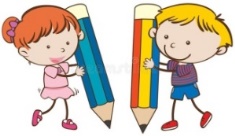   Spring StoryLI – I am learning to write an imaginative story. Write your own spring time story?Remember to include:A titleA description of your character.A description of your setting. An opening, build up, problem, resolution and ending. (Story Mountain)Interesting vocabulary, such as adjectives, similes, alliterations etc.Signs of SpringLI – I am learning to record information.If you are going on a walk, try to identify any signs of spring that you see. Take pictures or make a list of all the things you spot. 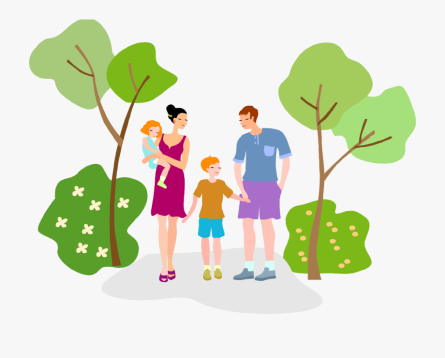 Question TimeLI – I am learning to gather information. Ask your family members what their favourite thing about spring is. Write or draw their answers in your home learning jotter.What was the most popular answer? What was the least popular answer?SymmetryLI – I am learning to draw symmetrically. Create a picture of a butterfly. Can you make sure that the wings are symmetrical?Spring Picture LI – I am learning to use a range of media to create a picture.Create a spring picture using natural materials. Flower DetectiveLI – I am learning to identify plants and flowers. Can you spot any of the plants or flowers on this Flower and Plant Hunt sheet?CountingLI – I am learning to skip count. Use natural materials to practice counting. Try counting up in 2s, 3s, 4s, 5s and 10s. Spring SentencesLI – I am learning to punctuate sentences.Can you fix the sentences so that they make sense?  (You might want to add some punctuation like capital letters and full stops or some connectives like and or but)Mildit was a lovely spring day the sky was blueHotin the field I could see lots of sheep the lambs were jumping and playing the grass was greenSpicyEmma walked along the winding path and spotted lots of lovely nature when out on her walk she saw leaves flowers birds bugs and tall trees emma collected some items and took them home to make a picture for her brother samSpring MathsLI – I am learning to solve problems.MildEmma saw 5 sheep when she was out walking.  On the way home she saw 3 more.  How many did she see altogether?There are 6 cows in the field.  4 run away.  How many are left?Can you write a word problem just like this one for the teachers to solve?HotSam is counting up in steps of 2.  He starts at 8.  What are the next 2 numbers?  What will the next two numbers be if he starts at 10 and counts up in 5s?SpicyHere is a sum.  Can you find the answer?  Then, can you write down some more sums using the same three numbers?12 + 3 = Spring ComprehensionLI – I am learning to use comprehension strategies.Look again at the wonderful Spring Story you have written.  Can you write some questions to go with your story?MildWrite at least 2 questionsHot Write at least 3 questionsSpicyWrite at least of 4 questionsAn example question might be:What is the name of the character in the story?Spring MusicLI – I am learning to write lyricsThink about the song ‘Happy Birthday’ and sing it in your head.Now, think about different lyrics (song words) you can write to the ‘Happy Birthday’ tune.  Your lyrics (song words) might be about Spring……or anything else that you like.Ask an adult if they will record you singing your song and share it with your teacher.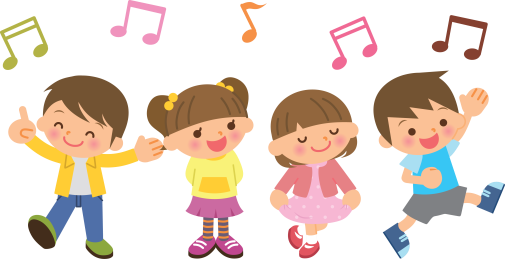 